Заходим https://rmansys.ru/files/, скачиваем RMS Удаленный доступ – полная версия.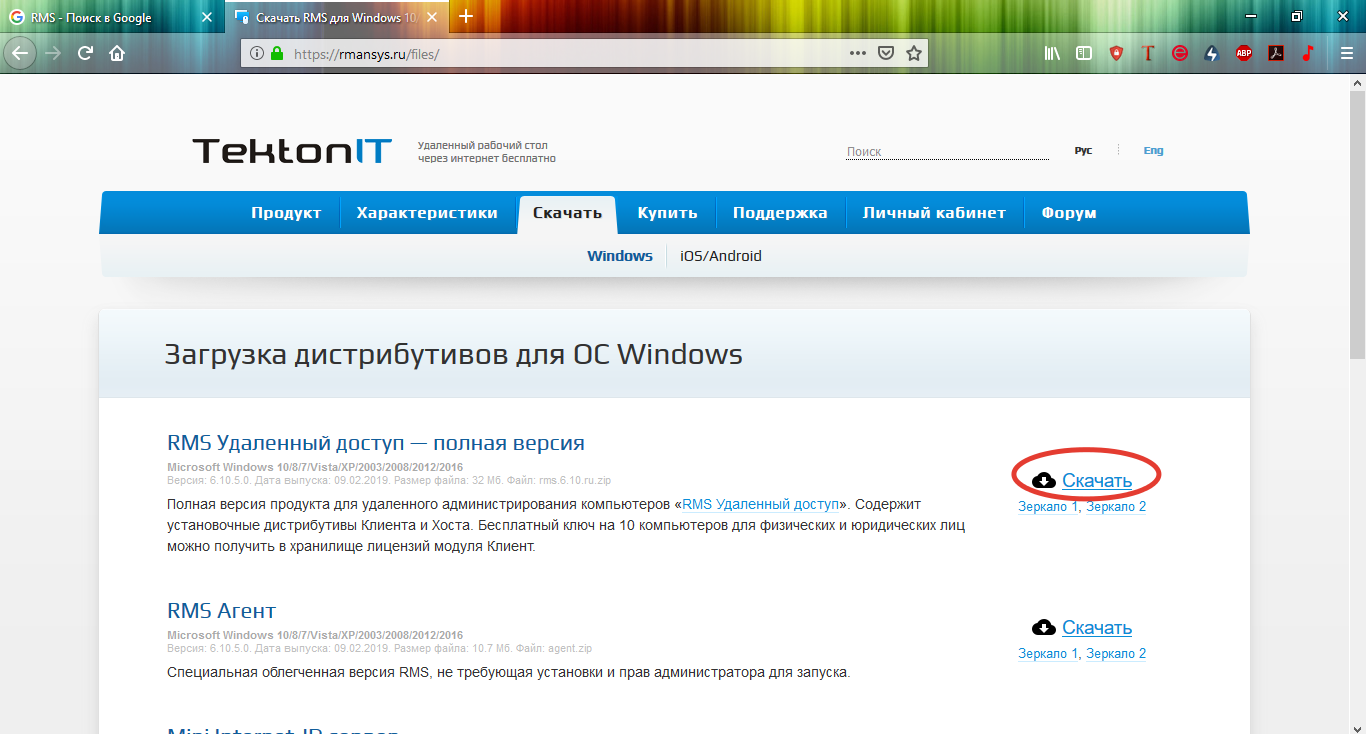 Из скачанного архива запускаем и устанавливаем RMS Host 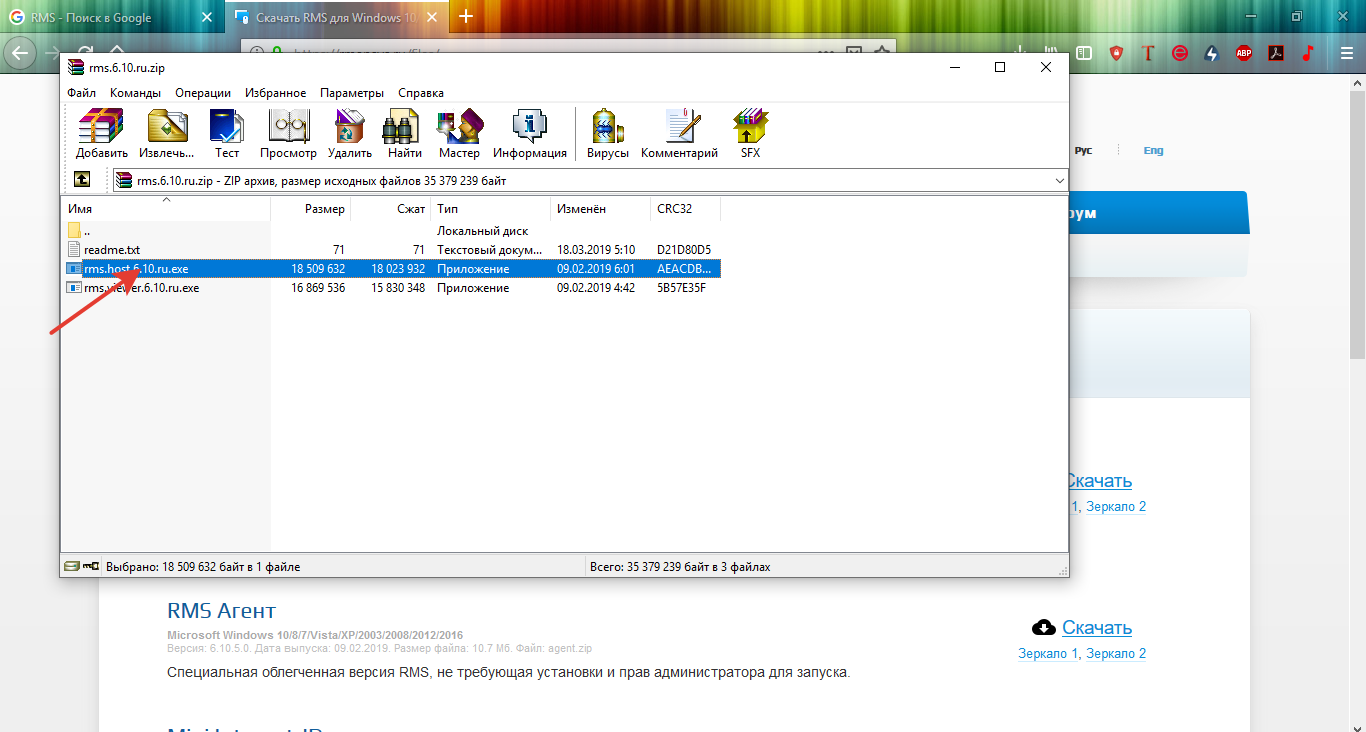 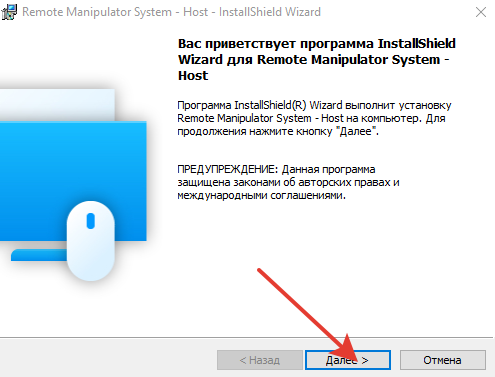 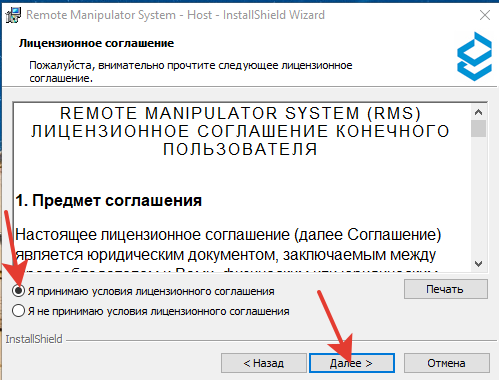 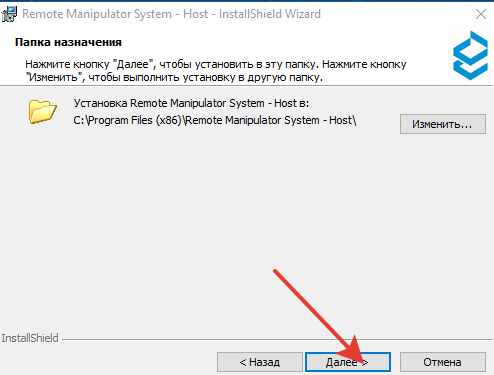 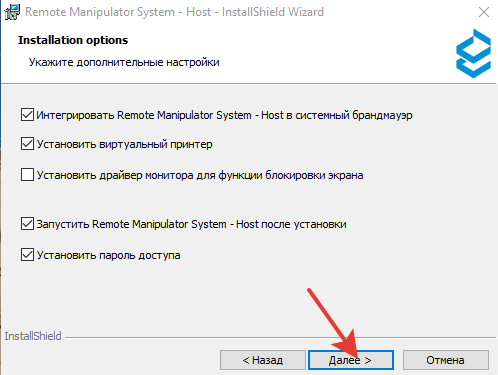 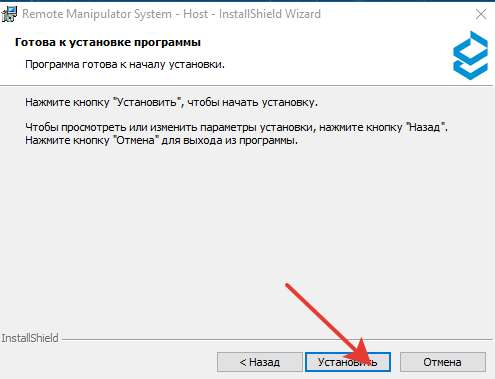 Во время установки программного обеспечения будет предложено ввести пароль, вводим  123@BITbratsk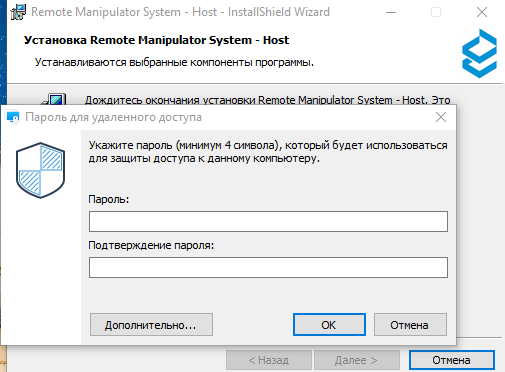 Нажимаем Готово, все программа установлена. Далее необходимо получить ID номер и сообщить его в отдел БИТНажатием правой кнопки мышки заходим в настройку интернет ID соединения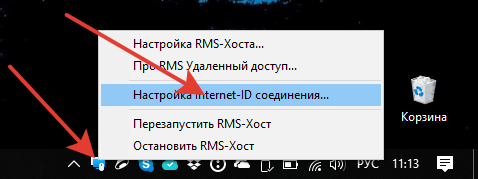 Нажимаем получить новый ID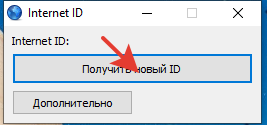 Полученный номер сообщаем в отдел БИТ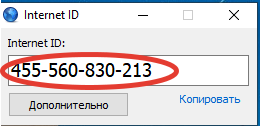 